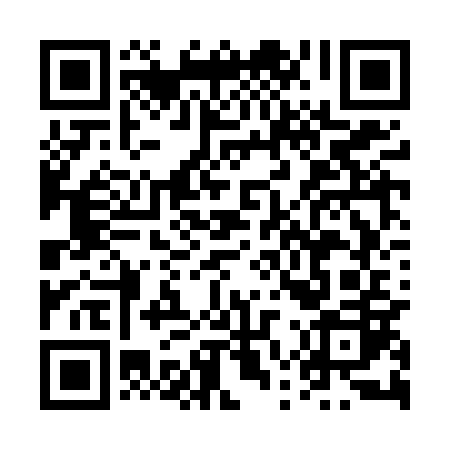 Ramadan times for Hajduki Nowe, PolandMon 11 Mar 2024 - Wed 10 Apr 2024High Latitude Method: Angle Based RulePrayer Calculation Method: Muslim World LeagueAsar Calculation Method: HanafiPrayer times provided by https://www.salahtimes.comDateDayFajrSuhurSunriseDhuhrAsrIftarMaghribIsha11Mon4:174:176:0611:543:495:435:437:2512Tue4:154:156:0411:543:505:455:457:2713Wed4:134:136:0211:543:525:475:477:2914Thu4:104:105:5911:533:535:485:487:3115Fri4:084:085:5711:533:555:505:507:3316Sat4:064:065:5511:533:565:515:517:3417Sun4:034:035:5311:523:575:535:537:3618Mon4:014:015:5111:523:585:555:557:3819Tue3:583:585:4911:524:005:565:567:4020Wed3:563:565:4611:524:015:585:587:4221Thu3:533:535:4411:514:025:595:597:4422Fri3:513:515:4211:514:046:016:017:4523Sat3:483:485:4011:514:056:036:037:4724Sun3:463:465:3811:504:066:046:047:4925Mon3:433:435:3511:504:076:066:067:5126Tue3:413:415:3311:504:086:076:077:5327Wed3:383:385:3111:504:106:096:097:5528Thu3:363:365:2911:494:116:116:117:5729Fri3:333:335:2711:494:126:126:127:5930Sat3:303:305:2411:494:136:146:148:0131Sun4:284:286:2212:485:147:157:159:031Mon4:254:256:2012:485:167:177:179:052Tue4:224:226:1812:485:177:197:199:073Wed4:204:206:1612:475:187:207:209:094Thu4:174:176:1312:475:197:227:229:115Fri4:144:146:1112:475:207:237:239:136Sat4:114:116:0912:475:217:257:259:157Sun4:094:096:0712:465:227:277:279:178Mon4:064:066:0512:465:247:287:289:209Tue4:034:036:0312:465:257:307:309:2210Wed4:004:006:0112:455:267:317:319:24